I qualified as a nurse in 1995 and spent most of my career in Respiratory medicine. During this time I was involved in many projects including reconfiguration of services and achieved promotion to be Ward manager and now work as Lead Nurse for Work Based Learners.Qualifications:Registered General Nurse 1995BSc (Hons) Nursing Studies 1998Certificate in Professional Studies 2004MSc Leadership and Change Management 2014ILM level 3 in Coaching 2020My main area of work within Leeds Teaching Hospitals is with work based learning programmes; these include the Trainee Nursing Associate and Apprentice Nurse, which I have been involved in from the start. We were one of the first pilot sites to deliver the Trainee Nursing Associate programmes and were keen to ensure that it was a success. Following on from this we are now in a position to refine the deployment of our Registered Nursing Associates in our workforce which will influence our training numbers. A key area of focus is the role of an RNA and how this will be utilised within teams. Since the introduction of these work based leaner programmes, we have developed them into the Future You pathway which offers career progression from Clinical Support Worker to Registered Nurse. The benefits of these roles are becoming a reality and it is rewarding to see these integrate into Clinical teams. I really enjoy my role and get satisfaction from unlocking the potential in employees and seeing their career evolve.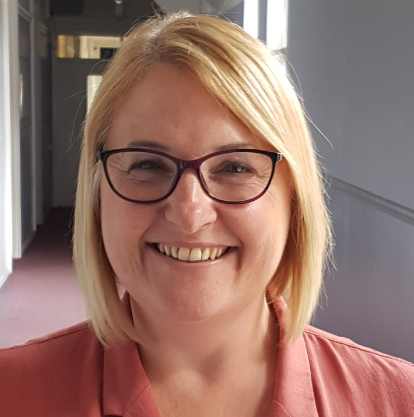 